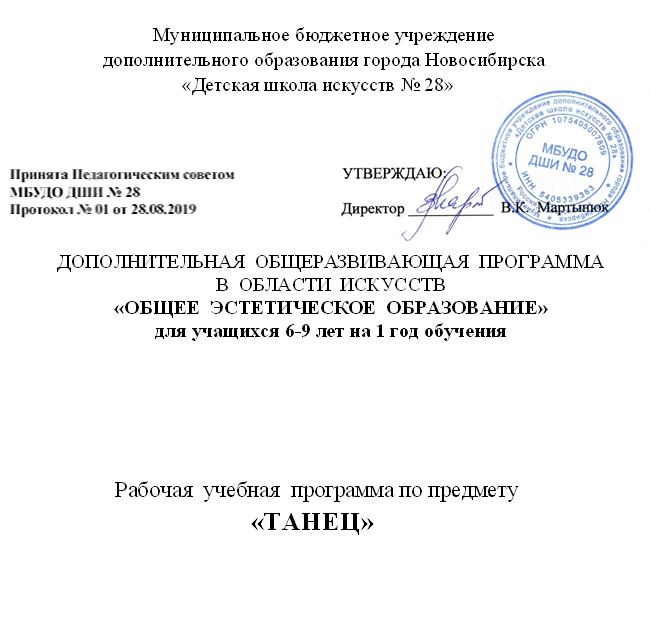 Структура программы учебного предметаI. Пояснительная записка …………………………………………….	31. Характеристика учебного предмета.....………………………………	32. Срок реализации учебного предмета ………………………………..	33. Объем учебного времени, предусмотренный на реализацию     учебного предмета ……………………………………………………	44. Форма проведения учебных аудиторных занятий.………….………	45. Цель и задачи учебного предмета …………………..………………	46. Методы обучения ………………..……………………………………	47. Материально-технические условия реализации учебного предмета 	5II. Содержание учебного предмета ………………………………….	5III. Требования к уровню подготовки учащихся …………………	8IV. Формы и методы контроля, система оценок ………………….	81. Аттестация: цели, виды, форма, содержание.…….……….………	82. Критерии оценок …..…………………………………….…..………	9V. Методическое обеспечение учебного процесса …..…………….	9Методические рекомендации педагогическим работникам ………....	9VI. Список рекомендуемой методической литературы.…..……...	11I. Пояснительная записка1. Характеристика учебного предмета «Танец»Программа учебного предмета «Танец» разработана на основе «Рекомендаций по организации образовательной и методической деятельности при реализации общеобразовательных программ в области искусств», направленных письмом Министерства культуры РФ (от 21.11.2013 №191-01-39/06-ГИ). При составлении программы учитывалась современная методическая литература по хореографии и ритмике, в том числе: учебное пособие Н.И. Шаровой «Детский танец» (М.: Планета музыки, 2016), учебное пособие Е.В. Горшковой «От жеста к танцу: Методика и конспекты занятий по развитию творчества в танце у детей» (М.: Гном и Д, 2002) и другие.Программа учебного предмета «Танец» развивает музыкальный слух и двигательные способности детей, а также те психические процессы, которые лежат в их основе. На занятиях происходит непосредственное и всестороннее обучение ребенка на основе гармоничного сочетания музыкального, двигательного, физического и интеллектуального развития. Систематические метроритмические упражнения способствуют формированию у детей хорошего чувства ритма, танцевальных и общих двигательных навыков, укрепляют мышечный аппарат. Ритмика и танец имеют оздоровительное значение, содействуют правильному физическому развитию детей,  более глубокому эмоционально-осознанному восприятию музыки, пониманию музыкальных стилей и жанров. Танец исполняется чаще всего всем коллективом и требует четкого взаимодействия всех участников, что повышает дисциплину, воспитывает чувство ответственности и товарищества. Уроки танца развивают такие музыкальные данные как слух, память, ритм, воспитывают культуру движения, помогают выявлению творческих задатков обучающихся. Освоение программы формирует музыкальный вкус, развивает мышление, фантазию, раскрывает индивидуальные, личностные качества ребенка. 2. Срок реализации учебного предмета «Танец»Срок освоения программы учебного предмета «Танец» составляет 1 год.3. Объем учебного времени: Учебным планом ДШИ на реализацию программы учебного предмета  «Танец» в рамках ДОП «Подготовительный класс» предусмотрен 1 час в неделю Годовой объем составляет 33 часа в год. Рекомендуемая продолжительность урока -  30 минут.4.Форма проведения учебных аудиторных занятий: мелкогрупповая (от 4 до 10 человек) и групповая (от 11 до 15 человек). Рекомендуемая продолжительность урока - 40-45 минут. Для детей дошкольного возраста внутри урока проводится динамическая пауза (смена деятельности, отдых)5. Цель и задачи учебного предмета Цель: развитие  способностей детей к выражению эмоционального восприятия музыки средствами освоения музыкально-ритмических и танцевальных упражнений, этюдов и игр, танцевальных жанров.Задачи:обучать выполнению простых музыкально-ритмических движений под музыку, формировать  двигательные навыки, способствующие развитию координации;формировать умения передавать характер и образное содержание музыки в ритмически организованных движениях;формировать целостные впечатления о музыке и движении;развивать музыкальные способности,  музыкальную память, чувство ритма;формировать правильную осанку;содействовать выявлению и развитию творческой индивидуальности ребёнка;воспитывать внимание, выносливость и стремление  выполнить задачу, поставленную преподавателем;приобщать к здоровому образу жизни.6.   Методы обученияДля достижения поставленной цели и задач предмета используются следующие методы обучения.Наглядно-слуховой:   прослушивание музыкального примера с последующим показом движений преподавателем.Словесный:   беседа о характере музыки, её художественных образах; объяснение средств музыкальной выразительности; эмоциональный рассказ преподавателя о прозвучавшем произведении, необходимый для формирования у детей ассоциативного восприятия музыки.Аналитический: оценка результатов учебного процесса и разбор индивидуальных возможностей обучающихся.Практический:   освоение подготовительных танцевальных движений, упражнений с предметами;  включение их в музыкально-ритмические этюды; простейшие танцевальные композиции с элементами русского (национального) танца  и  сюжетные игры.Данные методы являются наиболее продуктивными при реализации поставленных целей и задач учебного предмета. 7. Материально-технические условия реализации учебного предмета Для реализации программы «Танец» в ДШИ имеется:балетный зал для занятий, оборудованный балетными станками вдоль стен, зеркалами, наглядными пособиями, учебной мебелью, фортепиано;библиотека, фонотека, видеотека, музыкальный центр, мультимедийное оборудование и компьютерная техника;костюмерная, располагающая комплектами костюмов для сценических выступлений;помещения для переодевания обучающихся и преподавателей.В ДШИ созданы условия для содержания, своевременного обслуживания и ремонта музыкальных инструментов, содержания, обслуживания и ремонта балетных залов, костюмерной.Материально-техническая база образовательного учреждения соответствует санитарным и противопожарным нормам, нормам охраны труда. Содержание учебного предметаОсновные требования по тематическим разделам:1. Ритмопластика:Поклон. Положение рук на поясе, за платье.Легкий шаг с носка. Шаг на полу пальцах. Легкий бег на п/п.Маршевый шаг с продвижением и на месте. Марш на п/п.Движения головы: повороты на право- налево, наклоны вверх- вниз, вправо- влево с различной амплитудой.Движение плеч и корпуса. Подъем плеч в различном темпе и характере. Поочередное выведение плеча вперед, назад.Наклоны корпуса вперед, назад, в сторону.Вращение бедрами по часовой стрелке, против, «восьмеркой», смещение из стороны в сторону.Махи ногами вперед с продвижением, руки в сторону по диагонали.«Волна» вперед – движением корпусам. «Змея» в сторону – движение корпусом.Поза «ласточка», «эмбрион».Движения с продвижением вперед «лягушка», «слоник», «ящерка»Упражнения на развития пластики рук «лес, небо, море, я». Взмахи руками «полет птиц». « Змея», «волна» кистью рук.Танцевальная игра « Жучки и бабочки».2. Упражнения  par terre:Укрепление мышц спины, пресса, стопы, растяжка, развитие выворотности, натянутости ног, развитие гибкости  и танцевального шага.3. Прыжки: Прыжки на двух ногах по 6 позиции на месте и с продвижением.Прыжки на одной ноге. работающая нога вытянута вперед. назад, в сторону.Прыжки на одной и двух ногах по 6 позиции с поворотом вокруг себя (произвольно, ¼)Прыжки на одной ноге с продвижением, работающая нога согнута в колене вперед, назад.Прыжки с одной ноги на одну  вперед и в сторону. Бег с вытянутыми ногами вперед, назад, с подъемом согнутой в колене ноги перед собой.Прыжки по 6 позиции.4. Элементы классического танца:Поклон, реверанс. Постановка корпуса.Позиции рук: подготовительное положение, 1, 2, 3,. Переводы рук из позиции в позицию.Позиции ног: 6, 1, 2, 3, 4, ( полу выворотные)Demi plie по 1, 2, 3  позиции.Battement tendu из 1, 3 позиции.Battement tendu с  demi plie.Releve на п/пDemi- rond de jamp par terre.Pas degage по 2 и 4 позициям.Перегибы корпуса в сторону и назад.Трамплинные прыжки по 1 позиции.Passe par terre.Releve lent на 25% из 1, 3 позиции.Pas degage с demi plie из 3 во 2 позицию, из 3 в 4 позицию.Battement tendu jete  на 25% вперед, в сторону, назад.Pas piques.Port de bras :  подготовительное, 1 -ое, 2- ое.5. Элементы русского танца: Поклон в русском характере.Позиции рук : подготовительная, 1, 2, 3.Раскрывание рук вперед – в сторону из положения на поясе.Battement tendu (носок – каблук) в сторону и вперед, в сочетании с полуприседанием.Ковырялочка с тройным притопом.Моталочка. «Гармошка», «Зиг-заг».Перескоки из стороны в сторону с акцентом на вверх.Приседания по 6 позиции с поворотом корпуса.5. Танцевальные шаги и ходы :Шаг польки (простейший)Танцевальный бег с продвижением и на месте.Галоп прямой, боковой и с поворотом.Переменный ход в ритме вальса вперед, назад (вальсовая дорожка).Русский ход на притопах.Подскоки.  Хороводный шаг.6. Упражнения на ориентировку в пространстве:Различие правой, левой ноги, руки, плеча.Понятие поворота и наклона головы, корпуса, плеч.Построение в колону по 1, по 2. Перестроение из колонны в шеренгу и обратно.Круг. Диагональ.Перестроение из одного круга в два.Перестроение из большого круга в большую звезду.Сужение и расширение круга.«Воротца», «Змейка», «Спираль», «Ручеек», «Шен».7. Танцевальные этюды и танцы: Танцевальные этюды и танцы строятся на танцевальном шаге, подскоках, галопе, польке и других танцевальных и танцевально-жанровых элементах.«Плясовая», «Русский этюд с платочками»,  «Русский хоровод»,   « Танец с хлопками», танец  «Смени пару», « Полька Давайте потанцуем», «Барбарики».В соответствии с особенностями освоения учебного материала учащимися возможно включение и других танцев, основанных на изучаемых танцевальных элементах.III. Требования к уровню подготовки обучающихсяВ результате реализации программы «Танец» обучающиеся будутзнать:- основные термины партерного экзерсиса, названия основных танцевальных движений и элементов;- правила безопасного поведения в танцевальном классе и на сцене;иметь представление: о выразительных средствах музыки (темп, ритм, динамические оттенки),  массовой композиции, сценической площадке, рисунке танца, слаженности и культуре исполнения танца;уметь:определять выразительные средства музыки – характер, темп, динамические оттенки;начинать и заканчивать движение вместе с музыкой;координировать движения  рук, ног и головы;исполнять движения в характере музыки;выполнять упражнения с предметами и без них под музыку;исполнять простые танцевальные этюды и танцы;ориентироваться на сценической площадке;танцевать  в паре и в ансамбле.IV. Формы и методы контроля, система оценок1. Аттестация: цели, виды, форма, содержаниеОценка качества реализации программы «Ритмика» включает в себя текущий контроль и итоговую оценку результатов освоения программы. Контрольные уроки проводятся на завершающих полугодие учебных занятиях в счет аудиторного времени, предусмотренного на учебный предмет.Успеваемость учащихся проверяется на различных выступлениях:  концертах для родителей, просмотрах  и т.д.2. Критерии оценки качества исполнения (движений, упражнений, этюдов, танцев)Данная система оценки качества исполнения является основной. С учетом целесообразности оценка качества исполнения может быть дополнена системой «+» и «–», что даст возможность более конкретно отметить уровень подготовки учащегося.V. Методическое обеспечение учебного процесса	Методические рекомендации педагогическим работникамПервостепенное значение в проведении урока ритмики имеет правильный подбор музыкального материала для занятий, который должен содержать образцы  русской и зарубежной музыки, как народной, так и классической. Она должна  быть высокохудожественной и соответствовать возрасту учащихся. Особо следует уделить  внимание работе преподавателя с концертмейстером. Качество исполнения музыкальных произведений должно быть на высоком профессиональном уровне.Каждое учебное занятие учебного предмета «Ритмика» включает в себя три органически взаимосвязанных раздела, в которых концентрическим методом прорабатываются перечисленные темы курса.Первый раздел. Развитие слухового восприятия и закрепление полученных навыков в движении.Второй раздел. Музыкально-ритмическая тренировка.Третий раздел. Музыкально-ритмические игры и этюды.Все эти разделы должны чередоваться не механически, а соединяться органично, быть пронизаны единым педагогическим замыслом урока.Развитие двигательных навыков – одна из главных составляющих успешного выполнения программных требований по учебному предмету «Ритмика и танец». При этом важно научить ребенка эмоционально воспринимать   музыку  и передавать её характер в движениях. Умение понимать музыкальный язык формируется на учебном предмете «Ритмика» в разных видах учебной  деятельности, таких как: развитие мелодического слуха, чувства ритма, координации движений с музыкой.Музыкально-ритмическая тренировка является основой данного курса и подготовкой к последующим  выступлениям ребенка на сцене. В ритмике используются несложные элементы народных плясок, хороводов, которые составляют основу современных детских композиций.Музыкально-ритмические игры и этюды  решают важные и неотъемлемые для полноценного развития ребенка задачи. Форма игры создает условия для раскрытия эмоционального мира каждого ребенка и усвоения им необходимых знаний, понятий, формирования навыков в обстановке эмоционального комфорта. В процессе игры создаются условия для общения детей в паре, в группе, проявляются личностные качества, а педагог в процессе игры имеет возможность корректировать отношения между детьми, активизировать творческую деятельность группы, создавать условия для наиболее полного проявления каждого ребенка в рамках заданных правил.VI. Список рекомендуемой методической литературыБазарова Н., Мей В. Азбука классического танца. - Л.: Искусство, 1983.Барышникова Т. Азбука хореографии. (Внимание: дети). - М.: Ральф, 2000.Бекина С.И., Ломова Т.П.,   Соковнина Е.Н. Музыка и движение.   Упражнения, игры, пляски для детей 6-7 лет. Часть 1 и Часть 2. М.: Просвещение, 1981Горшкова Е. В. От жеста к танцу. М.: Издательство «Гном и Д», 2004 Зацепина К., Климов А. и др. Народно-сценический танец. Учебно-методическое пособие. - М.: Искусство, 1976.Климов А. Основы русского народного танца. М., Издательство «Московского государственного института культуры», 1994Колодницкий Г.А. Музыкальные игры, ритмические упражнения и танцы для детей. М.: Гном-пресс, 2000Конорова Е.В. Занятия по ритмике в III и IV классах музыкальной школы. Выпуск 2. Издательство «Музыка». М., 1973 Конорова Е.В. Методическое пособие по ритмике. Занятия по ритмике в подготовительных классах. Выпуск 1. М.: Музгиз, 1979Лифиц И.,Франио Г. Методическое пособие по ритмике. М., 1987 Пинаева Е. Массовые композиции для детей. Учебно-методическое пособие. - Пермь: ОЦХТУ «Росток», 2005Пинаева Е. Образные танцы для детей Учебно-методическое пособие. - Пермь: ОЦХТУ «Росток», 2005.Пинаева Е. Польки, вальсы, марши для детей. Учебно-методическое пособие. - Пермь: ОЦХТУ «Росток», 2005.Пинаева Е. Танцы современных ритмов для детей. Учебно-методическое пособие. - Пермь: ОЦХТУ «Росток», 2005.Программы для хореографических школ искусств. Составитель  Бахтов С.М. - М.,1984Пустовойтова М.Б. Ритмика для детей. Учебно-методическое пособие. М., Гуманитарный издательский центр «ВЛАДОС», 2008Суворова Т.И., Фоломеева Н.М. Танцевальная ритмика для детей. - М.-СПб., 2004.Шарова Н.И. Детский танец: Учебное пособие. М.: Планета музыки, 2016.Чибрикова-Луговская А.Е. Ритмика. М.: Издательский дом «Дрофа», 1998ОценкаКритерии оценивания выступленияотлично (5)технически качественное и художественно осмысленное исполнение, отвечающее всем требованиям на данном этапе обученияхорошо (4)отметка отражает грамотное исполнение с небольшими недочетами (как в техническом плане, так и в художественном)удовлетворительно(3)исполнение с большим количеством недочетов, а именно: неграмотно и невыразительно выполненное движение, слабая техническая подготовка, неумение анализировать свое исполнение, незнание методики исполнения изученных движений и т.д.неудовлетворительно (2)комплекс недостатков, являющийся следствием отсутствия регулярных аудиторных занятий, а также интереса к ним, невыполнение программных требований